911 Lifeline Law Social Media ToolkitBy U in the Driver Seat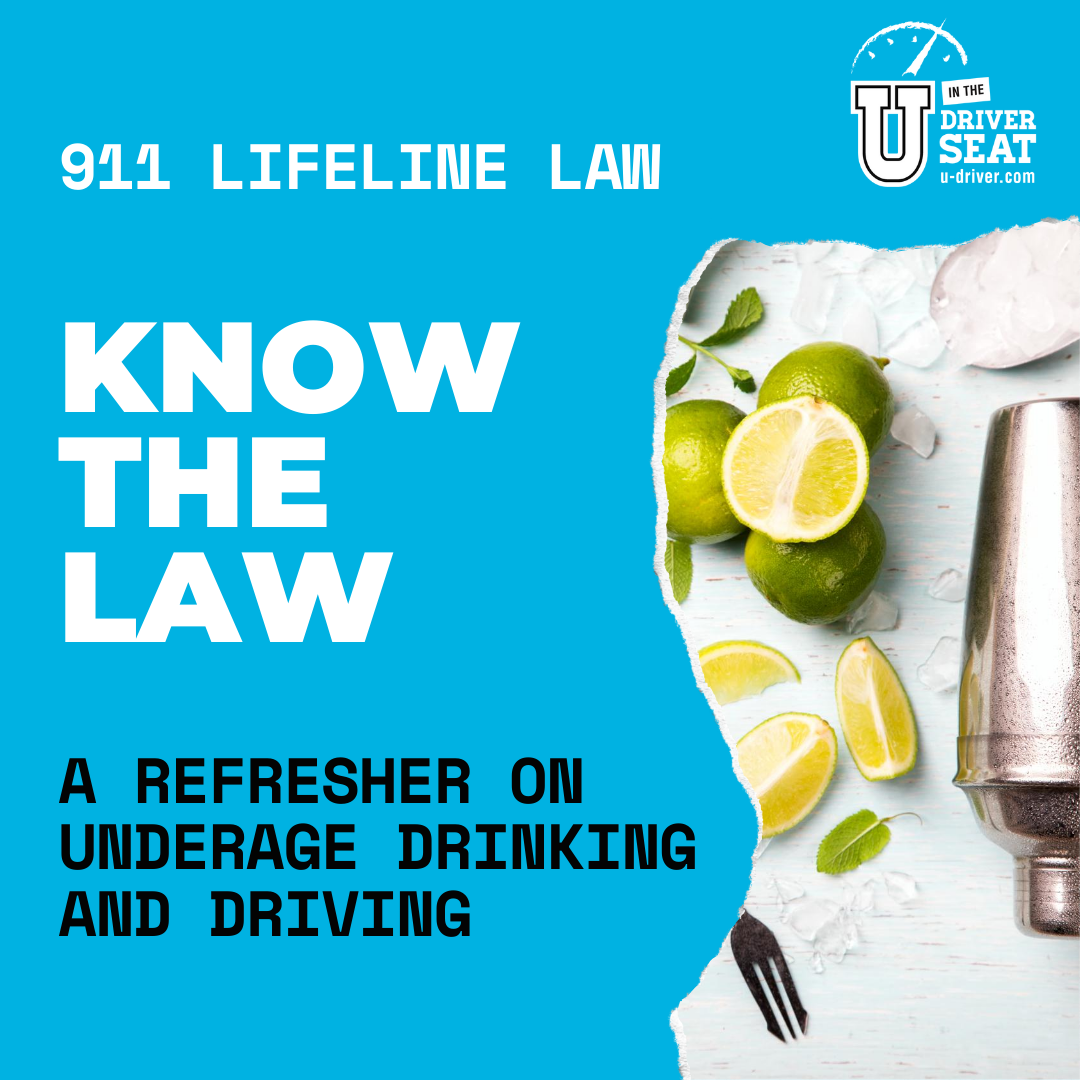 Quick Guide U in the Driver Seat provides the science, resources and support to effectively engage and educate your peers on a variety of traffic safety topics. This social media toolkit is to assist you in talking to your peers about laws regarding underage drinking and driving, including the 911 Lifeline Laws. Eight downloadable graphics are square sized for use on various social media channels to display as an album on Instagram or Facebook. We encourage you to make the post your own, but here are some ways to really make it great!Tag @UDriverSeat on social media to receive All-Star pointsAdd your organization logo to the beginning and ending graphicShare the posts to your Instagram or Facebook storyInvite your UDS Regional Rep to do a Instagram Live interview on the topicHost an Ask Me Anything Instagram Story after posting the graphicsUse the graphics to build out a blog post for your websiteFor more information and valuable resources visit:UDS Underage Drinking Activity Page: https://www.u-driver.com/underage-drinking-toolkit/TABC’s 2 Young 2 Drive website: https://www.2young2drink.com/ UDS Alcohol 101 website: https://www.u-driver.com/driver-risks/impaired-driving/alcohol-101/ 